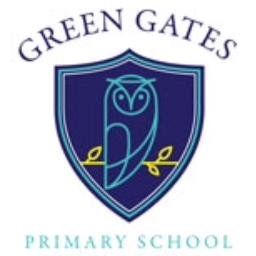 Science Long Term PlanYear 1Seasonal ChangesEveryday MaterialsScience WeekAnimals including HumansPlants Science relating to topicYear 2All living things and their habitatUse of everyday materialsScience WeekAnimals including HumansPlantsScience relating to topicYear 3Animals including HumansPlants Science WeekrocksForces and MagnetsLight Year 4All living thingsAnimals including HumansScience WeekState of MatterSound Electricity Year 5Earth and SpaceProperties and changes of materialsScience WeekAll living thingsAnimals including HumansForces Year 6Evolution and InheritanceLight Science WeekElectricity All living thingsAnimals including Humans